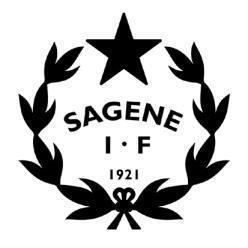 Tid: 		28.10.2021 kl. 18-20.30Sted:		Klubbhuset (Ikke digitalt)Inviterte:	Hele styretFrafall: 	 	Rugby, Siri, Maha SAKSLISTE STYREMØTEÅpning av møtet (5 min) Godkjenning av innkalling.Vedlegg: Innkalling styremøte 28.10.2021Vedtak: Innkallingen godkjennes uten anmerkninger.Godkjenning av protokollerVedlegg: Protokoll styremøte 02.09.2021.Vedtak: Protokollene godkjennes uten anmerkninger.  Vedtakssaker (1,5 time)Status i avdelingene – Skal ta utgangspunkt i kartleggingsskjema for avdelingene!Vedtak: Kartleggingsskjema for avdelingene er en oversikt over de viktigste og mest basic tingene som må være på plass i en avdeling i Sagene IF. Alle avdelinger presenterte status på kartleggingsskjema for avdelingene på møtet, og gjennomgangen viste:At ingen av avdelingene bruker kartleggingsskjemaet aktivt i sitt arbeid, dette må endres. At de aller fleste avdelinger har det aller meste på plass, og at det derfor skal lite til å komme i mål. At nyere avdelinger har en lengre vei å gå enn de avdelingene vi har hatt lenge. Budsjett 2022 - Hovedlag og drift, justering av lønn, gjennomgå status avdelingeneVedtak: Vedtak om justering av lønn for fast ansatte må utsettes til neste styremøte, styreleder skal utarbeide et forslag basert på normal lønnsutvikling i Norge i årets lønnsoppgjør. Avdelingene får i budsjettet for 2022 ikke lov å budsjettere med mer inntekter fra treningsavgift enn det de har fått inn på denne posten i 2021, dette pga overbudsjettering over mange år. Daglig leder skal kvalitetssikre avdelingenes tall for inntekter på arrangementer, her er det også overbudsjettert ofte. Vår avtale med søknadskoordinatoren skal endres til en ren provisjonsavtale. Etter skoletid skal stå i budsjettet inntil det er avklart om vi får videre støtte eller ikke. Det må tas en beslutning om hva som skjer videre med EST før inneværende støtte fra Bufdir går ut 28. februar 2022. Tallene for drift av klubbhuset skal gjennomgås på nytt når vi har avklart med BYM om vi får ekstra driftstilskudd eller økt støtte ifm Oslo sommertid i 2022. Forslag til ny strategi- og handlingsplanVedtak: Strategi 2021 - 2023: DL leverer statusrapport på neste styremøte.Strategi 2022 - 2024: Nestleder gjennomgår oppsummeringen av innspillene fra Game Changer seminaret, disse skal tas med i det videre arbeidet med ny strategi. Nestleder redegjør for klubbens har behov for en strategi som inneholder noe mer enn kun en liste over tiltak vi har lyst til å få til, og foreslår at styret fram mot årsmøtet skal jobbe med å få på plass noen l langsiktige målsetninger på hvert strategiområde, samt en revidering/forbedring/forenkling av klubbens filosofi. Arbeidsutvalget stiller seg bak forslaget. Det skal arrangeres et strategiseminar ila januar måned, her skal både ny filosofi, nye målsetninger og tiltak fra Game changer diskuteres og settes sammen til en mer helhetlig og retningsgivende strategi for klubben som legges fram for årsmøtet 2022. Administrasjonen skal bidra til seminaret ved at de ansatte med lederansvar skal komme med relevant bakgrunnsinfo for sine området til deltakerne i forkant av seminaret. Konserter på Voldsløkka 2022 – Blir to stk konserter i tidsperioden 15/6 – 16/7 2022 Vedtak: Sagene IF skal be om et møte med BYM og arrangør for å få klarhet i de faktiske forholdene og starte dialogen, samt påpeke at vi ønsker å være informert og involvert.  Daglig leder og nestleder skal delta på møtet fra Sagene IF. Sagene IF er i første rekke et idrettslag og vår oppgave skal i hovedsak være å ta vare på idrettsaktiviteten og idrettsanleggene. Konsertene kan ikke gå ut over trenings- eller kampaktivitet i en hel måned. Gressmatte må rehabiliteres ordentlig i etterkant, i den perioden må klubber og lag som trener/spiller kamper her få en alternativ arena. Stjernesommer og Tine-fotballskole er våre viktigste rekrutteringsarenaer og må kunne gjennomføres iht plan. Sagene IF skal være tydelige på: At vi sitter igjen med et overskudd etter utleie/bruk av klubbhuset som gjør at vi kan holde klubbhuset åpent på dagtid hele året. At vi får kompensert arbeid våre ansatte gjør for arrangør både før, under og etter arrangementet, tidligere år har vi (særlig drift) gjort veldig mye ekstra og gratis arbeid. At alle våre ansatte og frivillige fortsatt kan bruke klubbhuset som normalt hele perioden, og alt vårt inventar blir værende i huset og tas vare på. At klubbhuset renholdes og ryddes løpende under hele perioden, og ikke kun som et stort skippertak etter en måned. Saken kan ses i sammenheng med sak 28/21 under. Gamle Voldsløkka garderober rives ila 2021 – Vi må hente ut det vi ønsker å beholde.Vedtak: Det gamle garderobeanlegget på Voldsløkka skal rives ila 2021, det vil skje ganske snart. Årsaken til at det rives nå, er at et uønsket narkotika-miljø i stadig større grad har flyttet inn i anlegget. Patrice (rugby) gikk gjennom hele anlegget og ryddet det han kunne ila sommeren 2021, se hans presentasjon/bilder i lenken.Sagene IF må flytte ut det vi ønsker å beholde fra anlegget så fort det lar seg gjøre: Det blir befaring med alle avdelinger som har utstyr i anlegget inneværende uke for å avklare hva vi skal beholde og hva som vi bare skal la gå med i rivingen. Tennis, quidditch, landhockey og fotball vil trenge mer lagerplass i klubbhuset når de flytter ut av garderobeanlegget. Derfor, i tråd med budsjettet og plan godkjent av BYM og KID, er 8 stk lagerbur i garderobegangen i klubbhuset satt i bestilling hos Troax og disse vil være på plass innen kort tid. DL har «ansatt» 8 stk ungdommer på OD- dagen som skal flytte så mye utstyr de kan av det vi ønsker å beholde fra garderobeanlegget, men det er lite sannsynlig at de klarer å flytte alt. Avdelingene må, ut over det beskrevet over, selv sørge for å flytte sine ting ut av garderobeanlegget og over i lager på klubbhuset. Drift av Voldsløkka generelt og klubbhuset spesielt – Brev til Byråd og BYM vdr. utfordringerVedtak: Sagene IF opplever en del utfordringer med driften av Voldsløkka:Voldsløkka idrettspark er både et idrettsanlegg og en park, dette fører til svært stor bruk som BYM ikke tar høyde for i sin drift (eller der deres leverandører ikke gjør jobben sin) og som igjen fører til at Sagene IF drift gjør svært mye gratis arbeid for BYM (eks søppelplukking). Vi gjør gjerne denne jobben, men da må den kompenseres. Sagene IF tilrettelegger for svært mange aktiviteter og brukere (organisert og uorganisert) på Voldsløkka, ikke bare for seg selv. For eksempel har vi klubbhuset (med de eneste toalettene på Voldsløkka) åpen kl. 10- 22 alle dager. Vi får ikke noe driftstilskudd for dette og vi må også i helgene (når det er svært mange brukere) betale alt renhold selv. Dette fører til at Sagene IF bruker hele overskuddet fra kiosk og utleie, som drives på dugnad av klubben, på å dekke kostnadene til renhold kun i helgene. Vi mener dette er svært urimelig, og mener at BYM må betale for renholdet i helgene. Voldsløkka brukes av svært mange barnehager og skole på dagtid (særlig vinterstid), og de eneste toalettene og vannpostene de har er på klubbhuset. Sagene IF har egentlig ikke kapasitet til å ha klubbhuset åpent på hverdager dagtid (kl. 10- 16), men føler oss langt på vei tvunget til det likevel fordi vi ikke har lyst til å henvise mange 100 barn og ungdom til å gjøre fra seg i buskene (naboene klager over dette). Pt går det derfor på rundgang hos våre fast ansatte å sitte vakt i klubbhuset på dagtid, dette er altså ansatte som våre medlemmer betaler for og som ikke har dette i sin arbeidsinstruks. Vi ønsker oss et driftstilskudd som gjør at vi kan holde åpent på dagtid. Systemet med garderobeavgift er svært lite logisk og forutsigbart, og er meget upopulær blant brukerne. For det første er det kun den organiserte idretten som må betale, den uorganiserte aktiviteten får helt fri (for eksempel 3000 tennisspillere og 4000 skøyteløpere). For det andre så har våre inntekter fra garderobeavgiften gått kraftig ned de siste årene selv om aktiviteten på Voldsløkka har gått voldsomt i været. Dette både fordi en del brukere nekter å betale, og fordi BYM selv har stilt krav om at de nye garderobene i klubbhuset skal prioriteres til landhockey og bandy som har svært få kamper ift alle fotballkampene på de øvrige banene. Det betyr at vi gjør mer jobb for mindre penger. Garderobeavgiften bør erstattes med et driftstilskudd. Styret ber om følgende: DL skal forfatte et brev fra styret og til byråden om situasjonen, brevet skal også sendes til vår kontakt i BYM. Bydel Sagene støtter oss i den delen av saken som handler om mangler ved driften idrettsparken, og DL vil be dem sende et eget brev om situasjonen til byråden og BYM. Sagene IF er åpne for at driftstilskudd klubbhus/kompensasjon for gratis arbeid kan løses ved å gi klubben økte inntekter knyttet til Voldsløkka som konsertarena (se sak 26/21 over). Dette vil ikke skape forskjellsbehandling/presedens overfor andre klubbhus/idrettsparker. Gjennomføring av teoretisk brannøvelse og risikovurdering anlegg 2021 – Frist 1/12! Vedtak: Det er et krav fra BYM at vi hvert år gjennomfører teoretisk brannøvelse og risikovurdering i Bjølsenhallen og i klubbhuset, og fristen for å gjennomføre årets øvelse og levere rapport til BYM er 1. desember:DL skal finne dato for øvelsen og sende ut innkallinger. Øvelsene i hallen og klubbhuset gjennomføres parallelt/samtidig og tar max en time.Styrets arbeidsutvalg, styrerep og leder fra alle idretter, alle vaktvikarer, alle ansatte kalles inn til å delta på den anlegget der de er mest/hører til. DL og administrasjonen leder øvelsene i tråd med malen fra BYM.  Øvelsen skal gjennomføres i forkant av et kort styremøte der rapporten fra øvelsen gjøres klar til innsending og der styret gjør vedtak om ny utstyrsleverandør (se sak 30/21). Ny utstyrsavtale – Avtalen med Torshov sport går ut 31.12.2021, velge ny leverandør. Vedtak: Vi har forhandlet med 5 leverandører, to stk står igjen som aktuelle partnere: Torshov og Intersport. DL redegjør for forhandlingene med og forslagene til avtaleutkast fra de to leverandørene. Det var kun avtaleutkastet fra en av kandidatene som lå i sakspapirene til møtet, utkastet fra den andre kandidaten kom på epost til DL kun et par timer før møtet. Styret ønsker å se og vurdere begge avtaleutkastene opp mot hverandre før de tar en beslutning, og saken utsettes derfor til neste styremøte (ifm teoretisk brannøvelse). Utdeling av de resterende hedersbevisningene (de som ikke var tilstede på jubileet)Vedtak: Styreleder orienterer om at han løpende deler ut hedersbevisningene som er igjen, men at han ikke har organisert noe egen utdeling på dette møtet. Einar fortsetter å holde i saken og påser at alle hedersbevisningene deles ut. Juletrefest? – Skal vi ha juletrefest etter mal av jubileumsfesten?Vedtak: Arbeidsutvalget er positive til en juletrefest etter mal fra jubileumsfesten. Aktivitetsdelen for familier skal da arrangeres i Bjølsenhallen, voksenfesten skal holdes i klubbhuset. Juletrefesten skal arrangeres før 15. januar 2022. Orienteringssaker (25 min)Orientering vdr. trakasseringssak (Einar og Siri)Bjølsenhallen – Status ombygging (Vibeke)Klubbens styrearbeid i praksis – Kurs 24/11 (Einar)Byttekafe 6/11 (Vibeke)100 års feiring på Rådhuset (Einar)Orientering fra AdministrasjonenRegnskapsrapport pr. 31.07.2021Rapport utestående fordringer. Kartleggingsskjema avdelingene.Avviksrapportering HMS Vedtaksprotokollen – Under forbedringsarbeid!MØTEPLAN 2021STYRESAKER i 2021Oppfølging av utbyggingen av Voldsløkka sør 100- års jubileumPlanlegging, gjennomføring og evaluering av rekrutterings- og inkluderingsarbeidet, inkl. nabolagsklubbOrganisering av ny idretter – Håndball, Dans, Judo, Turn.Allidrett/turn – Få i gang som egen avdeling styrt av frivillige. Sammenslåing av bandy, innebandy og landhockey? Og Judo og bryting?Ungdom i arbeid – Utarbeide plan og finne finansiering. Kurs og kompetanse – Kartlegging av status og lage plan for veien videre. Trivselsundersøkelse blant medlemmene? Boblehall tennis og tennislek rundt banene? Verdiombud ?  - Varslingsrutiner, sørge for kursing og kompetanse, samle alle verditemaer. GDPR – nye personvernregler i Sagene IF. Revidering årshjulet.Digitalisering - Nytt medlemsregister, Nytt regnskapssystem og rutiner, innfasing av Onestop reportingFornye Anti- doping policy (nytt styret)Gjennomføre bedre klubbSponsorarbeid – Få i gang arbeid mot større sponsorerTiltak/plan for rekruttering etter Korona – Sommerplan 2021, søknad Gjensidigestiftelsen. Veien videre for Etter skoletid – BUFdir støtte varer til 28/2 2022. Har du saker til styret? Send dem på epost til nestleder@sageneif.com. MøteUkedagDatoTidspktStedStyretTorsdag28/1018:00KlubbhusetAUTirsdag16/1118:00KlubbhusetStyre+ Brannøvelse og risikovurdering anleggTirsdag30/1117-19.30KlubbhusetStyret + julebordTorsdag16/1218:00Klubbhuset